首都知识产权服务业工作会议程时间：2018年3月14日（星期三）上午9:15-11:00地点：湖北大厦迎宾楼三层东湖厅议程：会议由北京市知识产权局专利管理处处长王德道主持一、北京市知识产权局副局长李钟做首都知识产权服务业工作报告（20分钟）；二、宣读机构名单（10分钟）1.北京市知识产权局专利管理处副处长李琼芳宣读北京市第四批知识产权服务品牌机构培育单位名单；2.首都知识产权服务业协会会长李强宣布第二批北京市知识产权服务品牌机构名单； 3.北京市专利代理人协会会长谢顺星宣布2017年度通过《专利代理机构等级评定规范》机构名单；三、向相关机构代表颁发证书（10分钟）1.向第二批知识产权服务品牌服务机构代表颁发证书；2.向14家5A级机构代表颁发证书；　　四、机构代表发言（20分钟）1、科睿唯安信息服务（北京）有限公司2、北京市康信知识产权代理公司3、隆天知识产权代理有限公司　　五、领导讲话（30分钟） 　　1、国知局条法司领导讲话2、北京市知识产权局汪洪局长讲话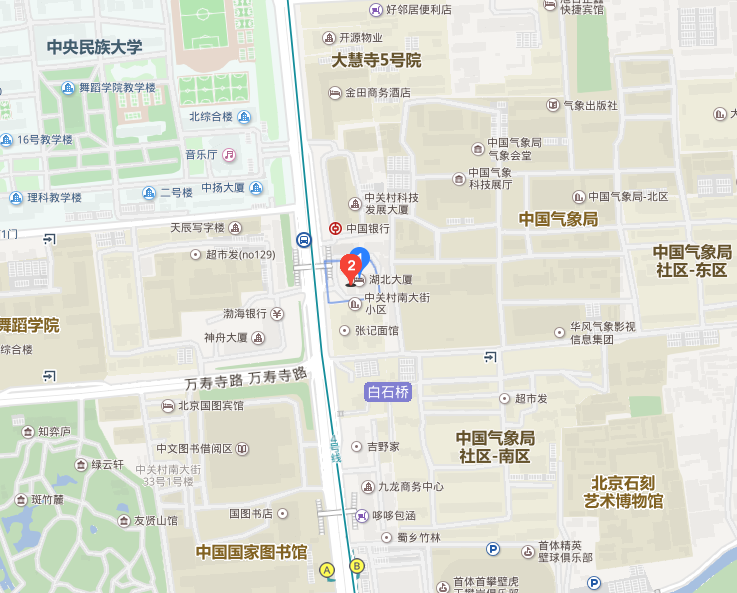 